     За олимпийское золото начинают бороться уже с детского сада. Традиционные Малые зимние олимпийские игры проходили  и в нашем детском саду  в феврале. 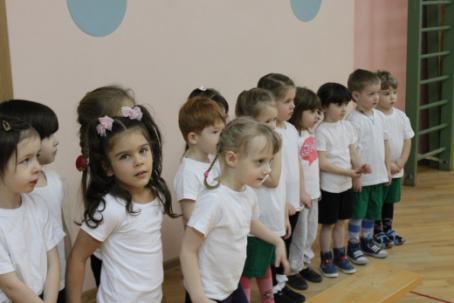 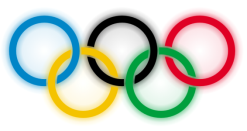 Очень дружим с физкультуройМы пришли сегодня в зал,Потому что спорт позвал!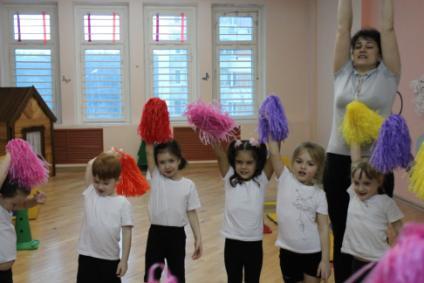 Комплекс утренней гимнастики  «Юные чемпионы!»   Не в простых, а самых настоящих Малых зимних Олимпийских играх. Малые – потому что проходят они только среди воспитанников детских садов.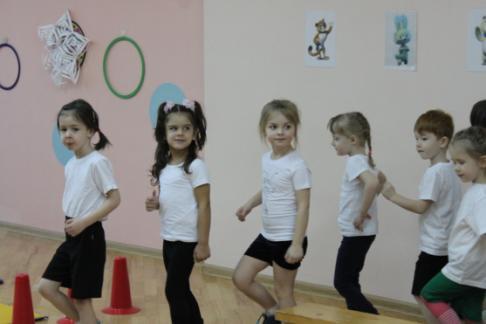    Зайка - самая активная жительница зимнего леса любит участвовать в различных спортивных соревнованиях. Зайка уверяет своих друзей, что у нее нет никакого секрета: просто она очень любит спорт. 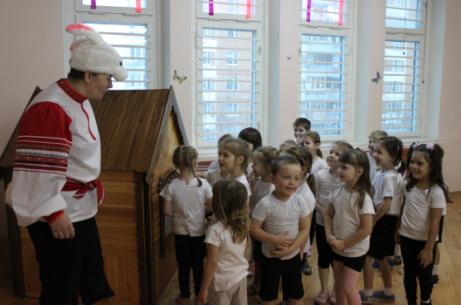 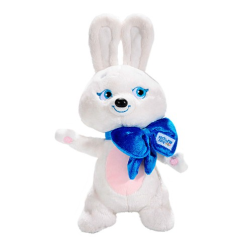 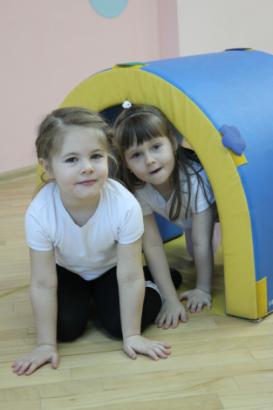 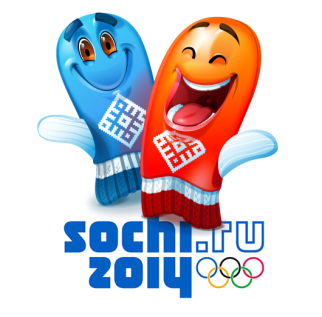 Чемпионами не рождаются-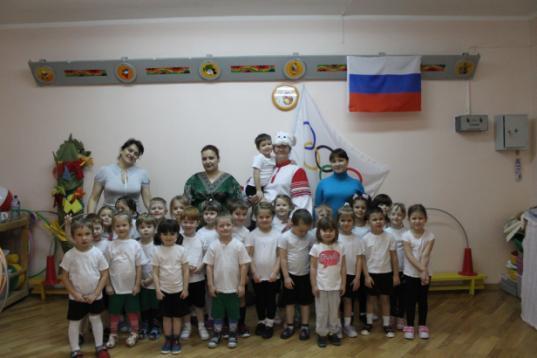 Чемпионами становятся! Горло не болит, температуры нет – констатирует медик – можно участвовать в соревнованиях. 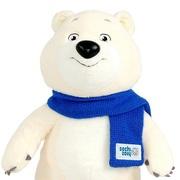 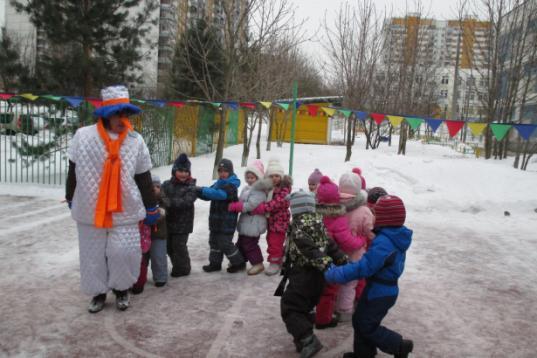 Нравится ли нам зимой? Да!Нам морозы не беда, не страшны нам холодаХодим в шубках и ушанках и катаемся на санках!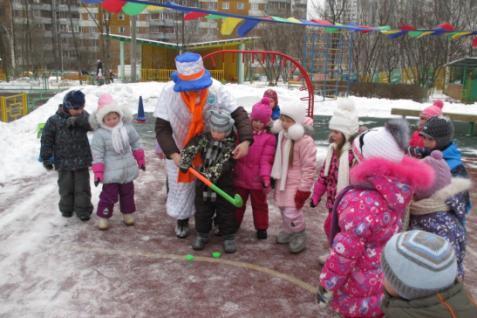 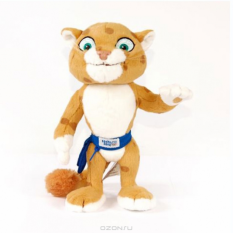 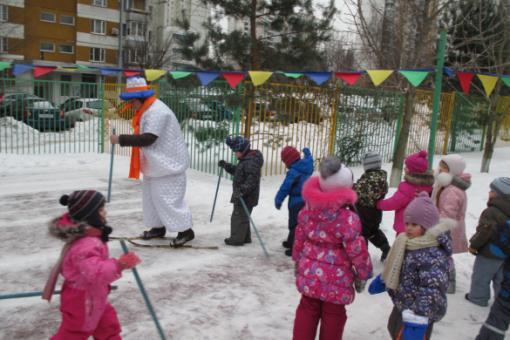 Ровным кругом друг за другом, 
Мы идем за шагом шаг. 
Стой на месте, дружно вместе 
Сделаем… вот так.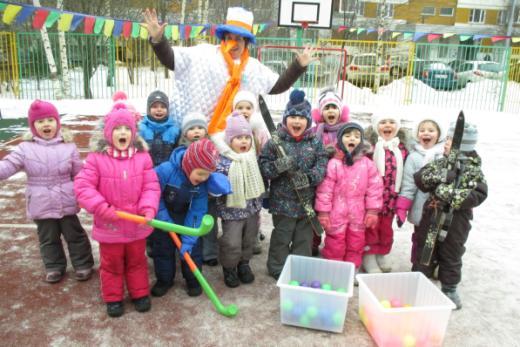 Вперёд, юные Олимпийцы!!!В холле нашего сада на первом этаже узнали, о двукратной Олимпийской чемпионке,
Заслуженной мастере спорта России 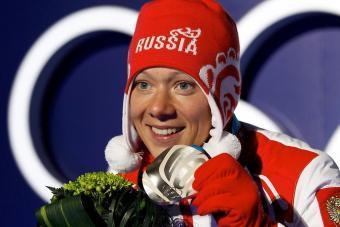 Ольге Зайцевой 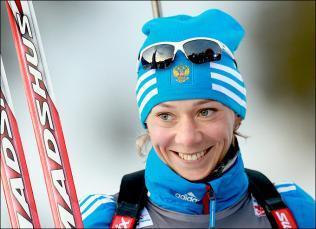      Ольга начала заниматься лыжными гонками под руководством тренера-преподавателя Нестеровой Светланы Вячеславовны, когда училась в 3-ем классе общеобразовательной школы № 859 г. Москвы. Взяв пример со своих старших сестер Оксаны  и Елены , которые в то время уже учились в спортивных классах общеобразовательной школы № 629 и тренировались в СДЮШОР № 43, она так же стала заниматься лыжными гонками.       Олимпийские медали, 43 победы, 108 призовых мест,2957 километров на международных и российских гонках.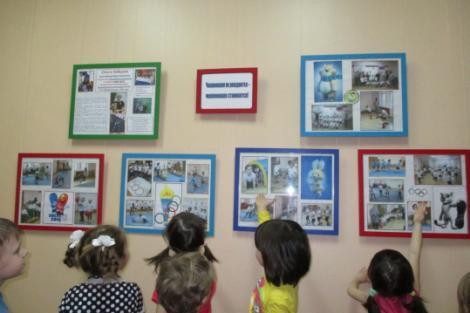 Мы гордимся ею, и будем за нее болеть!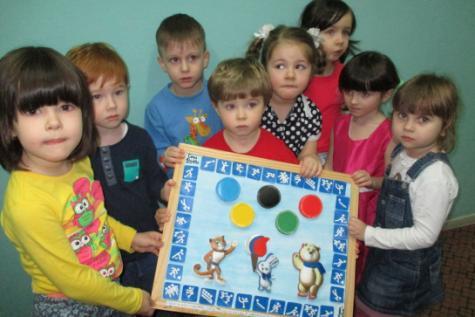 Полюбуйтесь, поглядитеНа веселых дошколят –Олимпийские надеждыНынче ходят в детский сад!